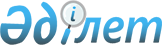 Қазақстан Республикасының мемлекеттік наградаларымен наградтау туралыҚазақстан Республикасы Президентінің 2023 жылғы 7 наурызрдағы № 138 Жарлығы.
      ҚАУЛЫ ЕТЕМІН:
      1. Қызметтік борышын атқаруда көрсеткен батылдығы мен жанқиярлығы үшін наградталсын: ІI дəрежелі "Айбын" орденімен
      Əріпжанов Арман Талғатұлы – Ішкі істер министрлігінің Шымкент қаласы полиция департаменті "Тұран" ауданының полиция басқармасының жедел уəкілі
      Қоңысов Бекен Кеңесұлы – Ішкі істер министрлігінің Жамбыл облысы полиция департаменті Сарысу ауданы полиция бөлімінің жедел уəкілі.
      2. Осы Жарлық қол қойылған күнінен бастап қолданысқа енгізіледі.
					© 2012. Қазақстан Республикасы Әділет министрлігінің «Қазақстан Республикасының Заңнама және құқықтық ақпарат институты» ШЖҚ РМК
				
      Қазақстан РеспубликасыныңПрезиденті

Қ.ТОҚАЕВ
